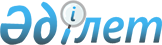 О признании утратившими силу некоторых нормативных правовых решений Жалагашского районного маслихатаРешение Жалагашского районного маслихата Кызылординской области от 28 февраля 2018 года № 21-6. Зарегистрировано Департаментом юстиции Кызылординской области 13 марта 2018 года № 6195
      В соответствии с Законом Республики Казахстан от 23 января 2001 года “О местном государственном управлении и самоуправлении в Республике Казахстан” и Законом Республики Казахстан от 06 апреля 2016 года “О правовых актах” Жалагашский районный маслихат РЕШИЛ:
      1. Признать утратившими силу следующих нормативных правовых решений Жалагашского районного маслихата:
      решение Жалагашского районного маслихата от 29 июня 2016 года № 4-9 “Об установлении единых ставок фиксированного налога” (зарегистрировано в Реестре государственной регистрации нормативных правовых актов за номером 5567, опубликовано 30 июля 2016 года в газете “Жалағаш жаршысы” и 10 августа 2016 года в Эталонном контрольном банке нормативных правовых актов Республики Казахстан);
      решение Жалагашского районного маслихата от 30 сентября 2016 года № 7-2 “О ставках земельного налога” (зарегистрировано в Реестре государственной регистрации нормативных правовых актов за номером 5630, опубликовано 04 ноября 2016 года в Эталонном контрольном банке нормативных правовых актов Республики Казахстан и 05 ноября 2016 года в газете “Жалағаш жаршысы”).
      2. Настоящее решение вводится в действие со дня его первого официального опубликования. 
					© 2012. РГП на ПХВ «Институт законодательства и правовой информации Республики Казахстан» Министерства юстиции Республики Казахстан
				
      Председатель 21-сессии Жалагашского
районного маслихата

БЕКЖАНОВ А.

      Секретарь Жалагашского
районного маслихата 

ЕСПАНОВ М.
